Anketni upitnik za studentice i studente koji su završili diplomski studij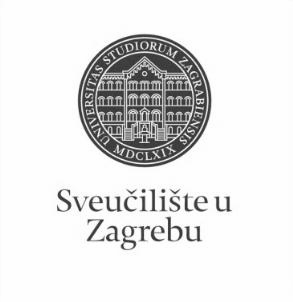 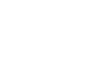 Poštovane studentice i studenti,u okviru aktivnosti Ureda za upravljanje kvalitetom putem ovog upitnika procijenit ćete svoje zadovoljstvo različitim aspektima studija koji ste upravo završili. Vaši iskreni odgovori mogu upozoriti na nedostatke i teškoće u nastavi te utjecati na poboljšanje njezine kvalitete.Ako neku procjenu ne možete dati ili nije primjenjiva na Vaš studij označite odgovor "ne mogu procijeniti". Molimo Vas da sve procjene dajete zacrnjivanjem kružića uz odabrani odgovor (primjer:  ).Diplomski studij koji ste završili:  	Preddiplomski studij koji ste završili: 	Spol: 	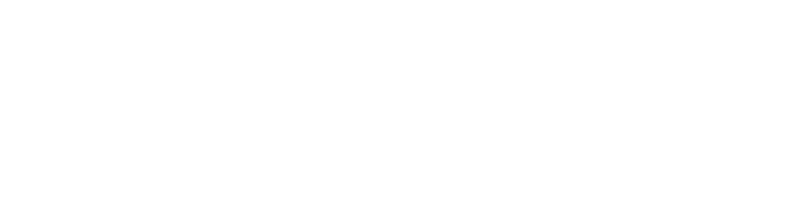 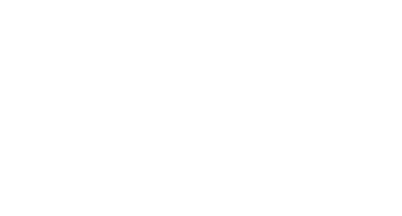 Vaša prosječna ocjena tijekom diplomskog studija:Vaša prosječna ocjena tijekom preddiplomskog studija:2	2.5	3	3.5	4	4.5	5												Je li diplomski studij koji ste završili bio Vaš prvi izbor (tj. ono što ste željeli studirati):da	uglavnom da	ne		Studij koji ste završili:		predstavlja nastavak preddiplomskog studija na diplomskoj razinipredstavlja diplomski studij različit od preddiplomskog studijaZadovoljstvo različitim aspektima svojeg studija moći ćete procijeniti na sljedećoj ljestvici:Odgovore na sljedeća pitanja procijenite na priloženoj ljestvici:Što smatrate najvećom kvalitetom studija koji ste završili?Što smatrate nedostatkom studija koji ste završili?Koju promjenu biste predložili s ciljem poboljšanja opće kvalitete studija?3.	Kód diplomskog studija:          Kód preddiplomskog studija:                                                                    potpuno nezadovoljan - 12345 - potpuno zadovoljanB) STUDIJSKI PROGRAM: (procjene se odnose na studij u cjelini)Potpuno nezadovoljanPotpuno zadovoljanNe mogu procijeniti1.	Sadržaj i kvaliteta obveznih kolegijaSadržaj i kvaliteta izbornih kolegijaPonuda izbornih kolegijaSadržaj i kvaliteta izbornih kolegijaPonuda izbornih kolegija4.	Mogućnost pohađanja kolegija koji nisu u sastavu Vašeg studija5.	Prilagođenost zahtjeva i težine kolegija predznanjima studenata6.	Povezanost i slijed sadržaja na različitim kolegijima i godinama studija7.	Stupanj u kojemu je sadržaj studijskog programa zadovoljio Vaša očekivanjaC) IZVEDBA NASTAVE I VREDNOVANJE ZNANJA: (procjene se odnose na studij u cjeliniPotpuno nezadovoljanC) IZVEDBA NASTAVE I VREDNOVANJE ZNANJA: (procjene se odnose na studij u cjeliniPotpuno nezadovoljanC) IZVEDBA NASTAVE I VREDNOVANJE ZNANJA: (procjene se odnose na studij u cjeliniPotpuno nezadovoljan)Potpuno zadovoljanPotpuno zadovoljanNe mogu procijeniti8.	Korisnost predavanja za razumijevanje zadanih sadržaja9.	Praktični rad na vježbama (seminarima) i mogućnost praktične provjere stečenihznanja i vještina10. Korisnost i kvaliteta izvora informacija za učenje (literatura, skripte, Internet i dr.)11. Raspored kolegija i obveza studenata tijekom tjedna12. Organizacija prakse izvan fakulteta te suradnja sa stručnjacima koji rade u praksi13. Sudjelovanje u terenskoj nastavi (uključujući ljetne škole)14. Uključenost studenata u znanstveno-istraživačke projekte nastavnog osoblja15. Mogućnosti za međunarodnu suradnju16. Jasno definiranje ishoda kolegija, tj. koja znanja i vještine studenti trebaju usvojitinakon pojedinog kolegija17. Jasno definirani kriteriji za vrednovanje znanja (je li jasno što student treba naučitiza prolaz odnosno za pojedinu ocjenu)18. Ujednačenost kriterija na različitim kolegijima pri vrednovanju znanja19. Kontinuirano provjeravanje znanja na kolegijima tijekom semestra20. Redovite i jasne povratne informacije o uspješnosti u učenju i na ispitima21. Raspored ispitnih rokova i drugih oblika provjere znanja (kolokviji i sl.)22. Broj ispitnih rokova23. Način provjere znanja i vještina (izvedba ispita)24. Opće zadovoljstvo izvedbom studijskog programaD) ODNOS PREMA STUDENTIMA I PODRŠKA U STUDIRANJU:Potpuno nezadovoljanD) ODNOS PREMA STUDENTIMA I PODRŠKA U STUDIRANJU:Potpuno nezadovoljanD) ODNOS PREMA STUDENTIMA I PODRŠKA U STUDIRANJU:Potpuno nezadovoljanzPotpuno adovoljanNe mogu procijeniti25. Pokazivanje razumijevanja za studentove probleme i obaveze izvan studija26. Pokazivanje povjerenja u studentove mogućnosti i poticanje samopouzdanja27. Pristupačnost i susretljivost nastavnog osoblja prema studentima28. Dostupnost osobnih mentora29. Konzultacije s nastavnim osobljem i pomoć izvan vremena nastave30. Savjetovanje studenata o budućoj karijeri (zapošljavanju)nimalo - 12345 – u potpunostiNimaloU potpunostiU potpunostiNe mogu procijeniti31. U kojoj mjeri je studij ispunio Vaša početna očekivanja?32. U kojoj mjeri Vas je studij osposobio za rad u struci?33. U kojoj mjeri Vas je studij pripremio za nastavak školovanja u struci?34. Koliko ste zadovoljni mogućnostima zaposlenja nakon studija?35. Koliko je općenito bio težak i zahtjevan Vaš studij?36. U kojoj mjeri su ECTS bodovi usklađeni sa stvarnim opterećenjem na kolegijima?37. U kojoj mjeri su informacije koje ste o studiju imali prije upisa bile točne i korisne?38. Kada biste ponovno birali biste li ponovno upisali isti diplomski studij?DANE39. S obzirom na vaša iskustva, biste li drugima preporučili svoj diplomski studij?40. Namjeravate li u budućnosti upisati poslijediplomski studij (specijalistički ili doktorski)? Na sljedeće pitanje odgovorite samo ako se osjećate nepripremljenima za rad u struci.41. Čija je odgovornost da se tako osjećate:uglavnom odgovornost studijadijelom moja odgovornost, a dijelom odgovornost studijauglavnom moja odgovornost42. Koju biste opću ocjenu dali svom diplomskom studiju?